10,12 апреля 2019 года обучающиеся 3-х классов Конышевской СОШ вместе с библиотекарями Конышевской центральной детской библиотеки приняли участие в медиапутешествии «Покорение неба». Дети узнали об истории праздника  - Дня космонавтики; о первом полете человека в космос; о четвероногих испытателях космоса – Лайке, Белке, Стрелке. Познакомились с первой женщиной космонавтом – В.В. Терешковой, совершившей исторический полет на космическом корабле «Восток 6». Ребята приняли активное участие в конкурсах «Загадочная планета», «Экзамен космонавта», «Точный расчет». У книжной выставки «Все о космосе» был проведен обзор литературы.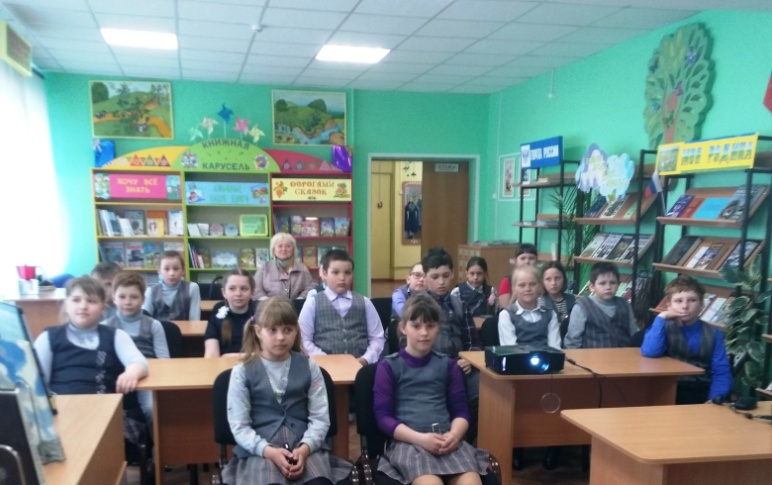 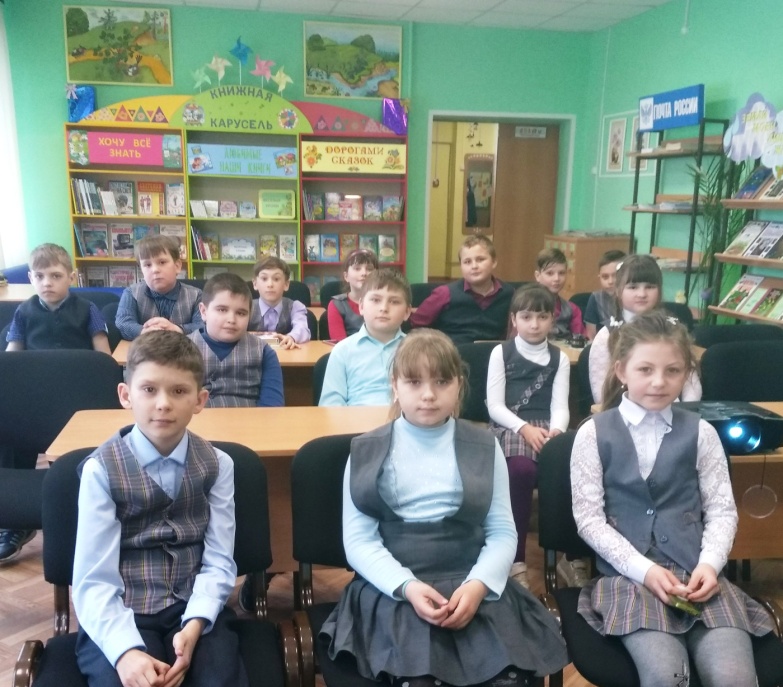 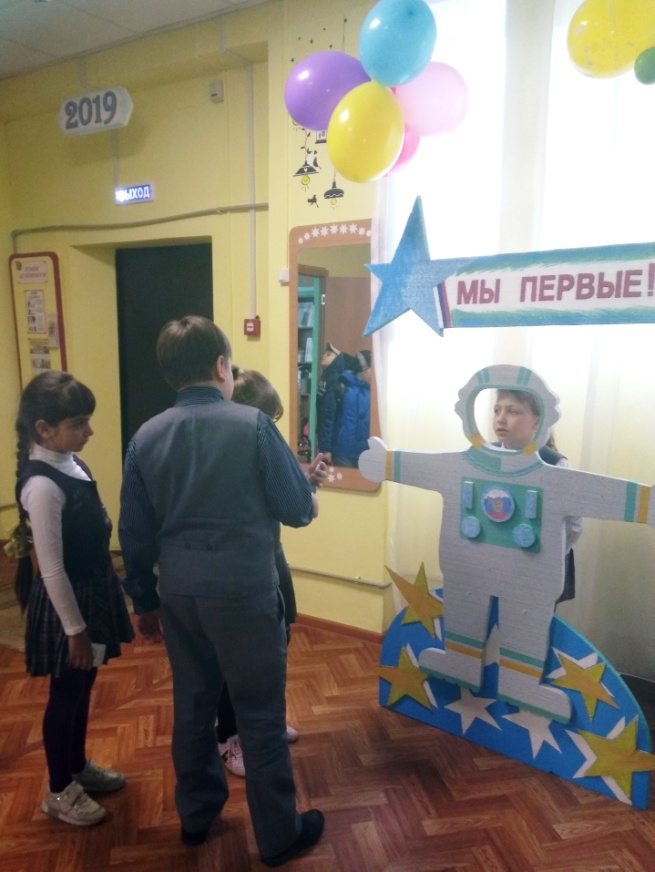 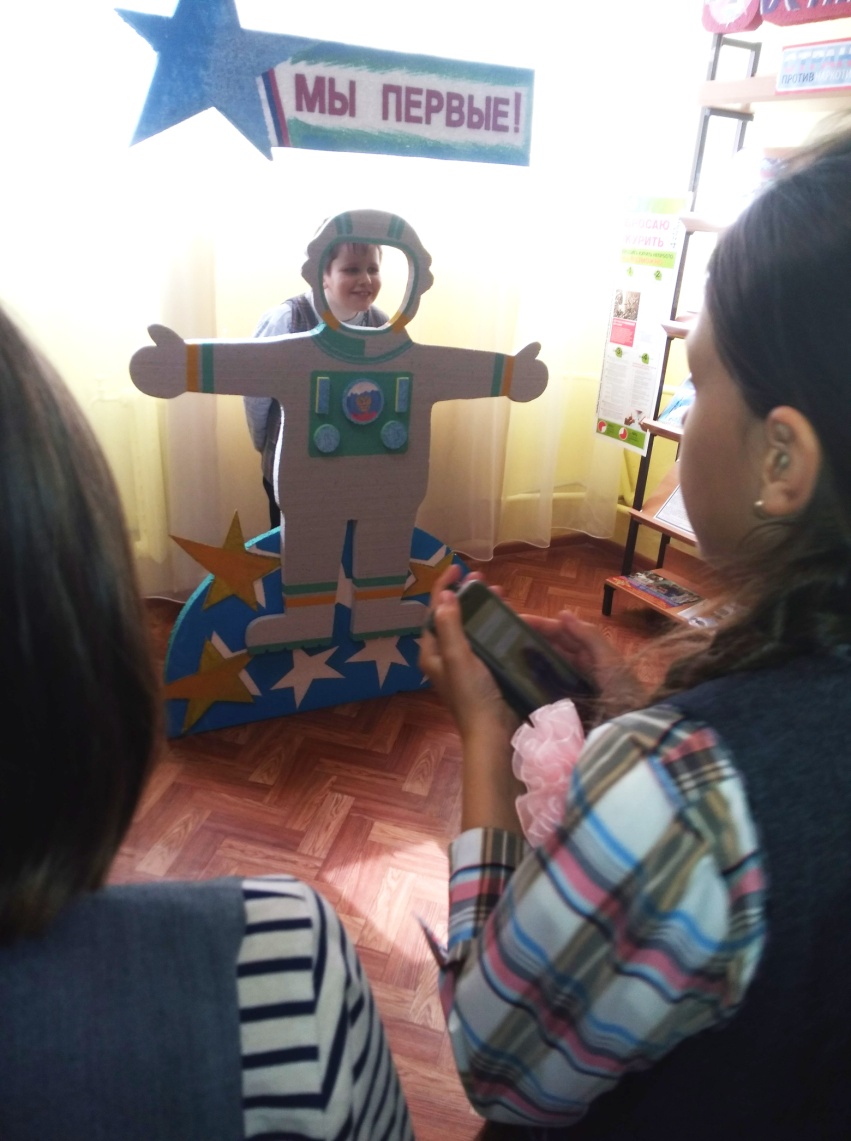 